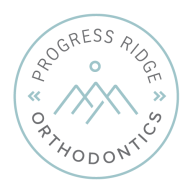 PATIENT INFORMATIONWELCOME TO OUR OFFICE!Date 			Patient’s Name 														Last					First					MiddleAddress 														Street					City			State		ZipHome Phone 				Birth Date 			Social Security #				If patient is minor, give parent or guardian’s name 									Patient: 						Responsible Party:									Email Address							Email AddressRESPONSIBLE PARTY INFORMATIONName 															 			Last					First			Middle		         Marital StatusResidence 														Street					City			State		ZipMailing Address 													Street					City			State		ZipHow long at this address 		Home Phone 				Work Phone 				Previous Address (if less than 3 years) 											Street			City			State		ZipSocial Security # 			Birth Date 			Relationship to Patient 				 Employer 						Occupation 			  No. Years Employed 		Spouse’s Name 								Relationship to Patient 			Last			First				MiddleSpouse’s Employer 					Occupation 			  No. Years Employed 		Spouse’s Social Security # ________________________________Spouse’s Birth Date __________________________                                     INSURANCE INFORMATIONInsured’s Name 					 DOB 		Insured’s Soc. Sec. # 				Insurance Company 							 Group # 		 Local No. 		Insurance Co. Address 													Do you have dual coverage?  Yes   No     If Yes, please continue: 							Insured’s Name 					 DOB 		Insured’s Soc. Sec. # 				 Insurance Company 							 Group # 		 Local No. 		Insurance Co. Address 													Insured’s Employer 													EMERGENCY INFORMATIONName of nearest relative not living with you 										Complete Address 													Phone 							 Relationship to Patient 						Signature (Parent’s signature, if minor) 							 Date 				                    I understand that where appropriate, credit bureau reports may be obtained.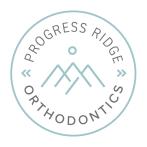 HEALTH HISTORYWhat are the main concerns that you would like orthodontics to accomplish? ____________________________________________________________________________Have you ever had any of the following medical problems?Are you allergic to any of the following?Are you currently under Doctor Supervision for any physical/psychological conditions?(IF YES PLEASE INCLUDE DIAGNOSIS & CURRENT TREATMENT)___________________________________________________________________________Doctor Name & Number: ______________________________________________________I understand that the information that I have given today is correct to the best of my knowledge.  I also understand that this information will be held in the strictest confidence and it is my responsibility to inform this office of any changes in my medical statusPatient Name: 					 Date						Signature (Parent’s signature, if minor)   _______________________________Date _____________________________		                                                                                     Have you ever been evaluated or had orthodontic treatment before?YesNoHave you ever had a serious/difficult problem associated with dental work?YesNoDo you like your smile?YesNoHave you ever had an injury to your Mouth/Teeth/Chin?YesNoDo you have any speech problems?YesNoDo you generally breathe through your mouth?YesNoDo you floss your teeth daily?YesNoDo you have any missing or extra permanent teeth?YesNoDo you smoke or use tobacco in any form?YesNoHave you experienced any discomfort in your jaw joint (TMJ/TMD)?YesNoHave you ever taken or are taking Bisphosphonate medications?YesNoAre you currently taking or have taken birth control medications?YesNoAre you currently nursing or are you pregnant?YesNoYNAbnormal BleedingYNHepatitisYNAnemiaYNHigh/Low Blood PressureYNArtifical Bones/Joints/ValvesYNHIV+/AIDSYNBlood TransfusionYNHospitalized for Any ReasonYNCancer/ChemotherapyYNKidney ProblemsYNCongenital Heart DefectYNMitral Valve ProlapseYNDiabetesYNPsychiatric ProblemsYNDifficulty BreathingYNRadiation TreatmentYNDrug/Alcohol AbuseYNRheumatic/Scarlet FeverYNEmphysemaYNSevere/Frequent HeadachesYNEpilepsy/Seizures/FaintingYNShinglesYNFever Blisters/HerpesYNSickle Cell Disease/TraitsYNGlaucomaYNSinus ProblemsYNHeart Attack/StrokeYNTuberculosis (TB)YNHeart MurmurYNUlcers/ColitisYNHeart Surgery/PacemakerYNVenerial DiseaseYNAspirinYNDental AnestheticsYNPenicillinYNAny Metals/PlasticsYNErythromycinYNTetracyclineYNCodeineYNLatexYNFoodYNDrug